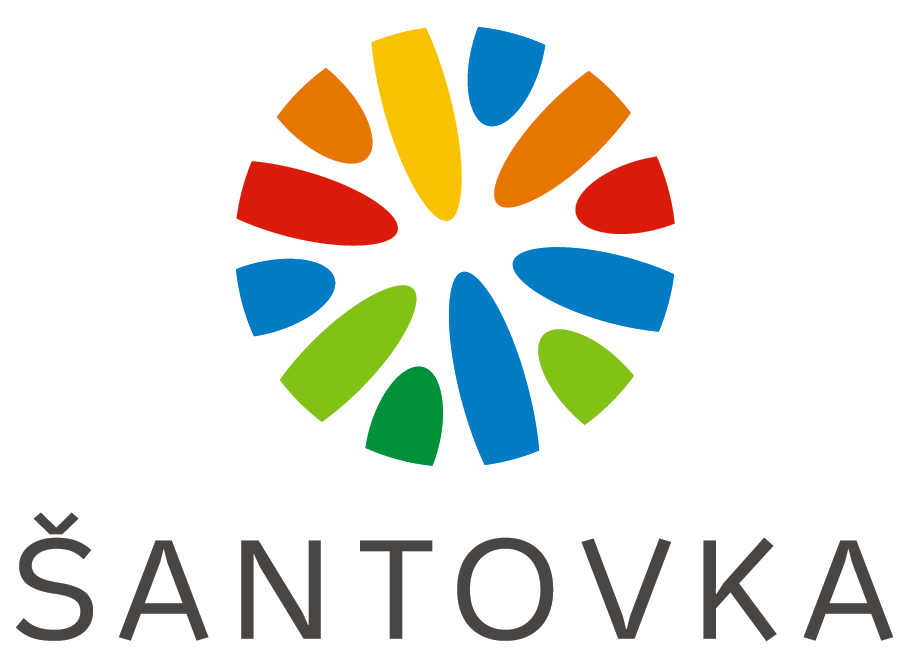 Nákup a změna image se stylistkou na Šantovce!Přihláška
Jméno a příjmení:Datum narození:Telefon:Email: Proč se chcete změnit? Co od změny očekáváte?Kategorie: 	a) ŽENY		1) 0-25let 	2) 26-45let	3) nad 46letb) MUŽI	1) 0-25let 	2) 26-45let	3) nad 46letc) PÁRY - upřesněte o jaký pár se jedná (otec a syn, sestry, partneři,…)Běžná konfekční velikost:Profese:Zájmy: Styling by se mi nejvíce hodil:a) dopoledneb) odpoledne*pokud víte i hodinu a ideální termín, prosím upřesněteChtěli byste podstoupit změnu i s líčením a stylingem účesu? a) anob) neJaký styl oblečení preferujete (jaký styl byste v proměně upřednostnili):	a) elegantní						b) sportovníc) jiný- doplňte:Jaké kousky oblečení nejraději nosíte? (kalhoty x sukně, šaty; košile x trička; svetr x mikiny; botasky x podpatkové boty, apod.):Budeme rádi, pokud nám k formuláři připojíte i svou fotku. 